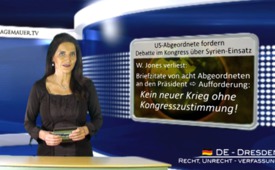 US-Abgeordnete fordern Debatte [...]im Kongress über Syrien-Einsatz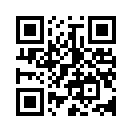 Am 19. Dezember 2012 forderten die US-Kongressabgeordneten Walter Jones, Charles Rangel und weitere Redner sowie der Leiter des Nachrichtenstabes des Executive Intelligence ...Am 19. Dezember 2012 forderten die US-Kongressabgeordneten Walter Jones, Charles Rangel und weitere Redner sowie der Leiter des Nachrichtenstabes des Executive Intelligence Review, Jeffrey Steinberg, Präsident Barack Obama in einer Pressekonferenz auf, zuerst eine ausdrückliche Genehmigung des US-Kongresses einzuholen, bevor über eine Entsendung amerikanischer Truppen nach Syrien entschieden wird. Auch eine Stellungnahme der Gruppe „Veteranen für Frieden“ gegen ein militärisches Vorgehen in Syrien wurde verteilt. Jones erinnerte an den 19. März 2011, als Obama unter Umgehung des Kongresses Libyen bombardierte. „Denn wir haben eine Verfassung, die allein dem Kongress die Befugnis erteilt, einen Krieg zu erklären“, sagte Jones. Er zitierte dann aus einem Brief, den sechs Abgeordnete neben Jones und Rangel dem Präsidenten geschickt haben: »Wir schreiben Ihnen, um Sie nachdrücklich aufzufordern, die Nation nicht noch einmal ohne Zustimmung des Kongresses in einen Krieg zu führen. Ihre kürzlich ausgesprochene „Drohung mit Konsequenzen für Syrien, wenn dieses Chemiewaffen einsetze“, erinnert beunruhigend an die Forderung nach einem Krieg gegen den Irak, um dessen „Massenvernichtungswaffen“ auszuschalten. […] Keine Resolution der Vereinten Nationen oder der NATO kann diese Befugnis, die bewusst den Vertretern des amerikanischen Volkes anvertraut wurde, ersetzen.«von efQuellen:http://bueso.de/node/6217Das könnte Sie auch interessieren:---Kla.TV – Die anderen Nachrichten ... frei – unabhängig – unzensiert ...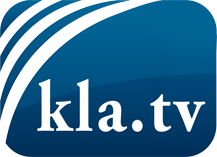 was die Medien nicht verschweigen sollten ...wenig Gehörtes vom Volk, für das Volk ...tägliche News ab 19:45 Uhr auf www.kla.tvDranbleiben lohnt sich!Kostenloses Abonnement mit wöchentlichen News per E-Mail erhalten Sie unter: www.kla.tv/aboSicherheitshinweis:Gegenstimmen werden leider immer weiter zensiert und unterdrückt. Solange wir nicht gemäß den Interessen und Ideologien der Systempresse berichten, müssen wir jederzeit damit rechnen, dass Vorwände gesucht werden, um Kla.TV zu sperren oder zu schaden.Vernetzen Sie sich darum heute noch internetunabhängig!
Klicken Sie hier: www.kla.tv/vernetzungLizenz:    Creative Commons-Lizenz mit Namensnennung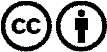 Verbreitung und Wiederaufbereitung ist mit Namensnennung erwünscht! Das Material darf jedoch nicht aus dem Kontext gerissen präsentiert werden. Mit öffentlichen Geldern (GEZ, Serafe, GIS, ...) finanzierte Institutionen ist die Verwendung ohne Rückfrage untersagt. Verstöße können strafrechtlich verfolgt werden.